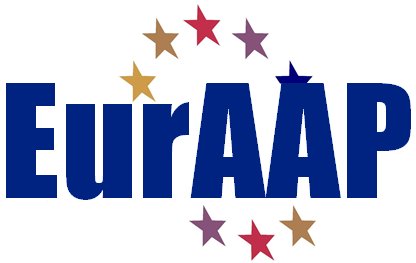 NOMINATION FORM FOR THE EUCAP AWARDSNOMINEEName of Nominee: 	Professional Affiliation and Title: 	Address:
E-mail:	Education (Institution, location, degree, and year received)
Description of current activities:
Achievement pertinent for the Award and justification of its relevance:
NOMINATORName: 	Professional Affiliation and Title: 	Address:E-mail:	Phone number: Endorsers : Names and Addresses, Emails Note: the entire nomination form, with the exception of endorsement letters, should not exceed five pages in length. Please complete and send the forms as PDF to: Marta Martínez Vázquezmartinez@imst.deEndorsement letters may accompany the nomination or be sent separately.